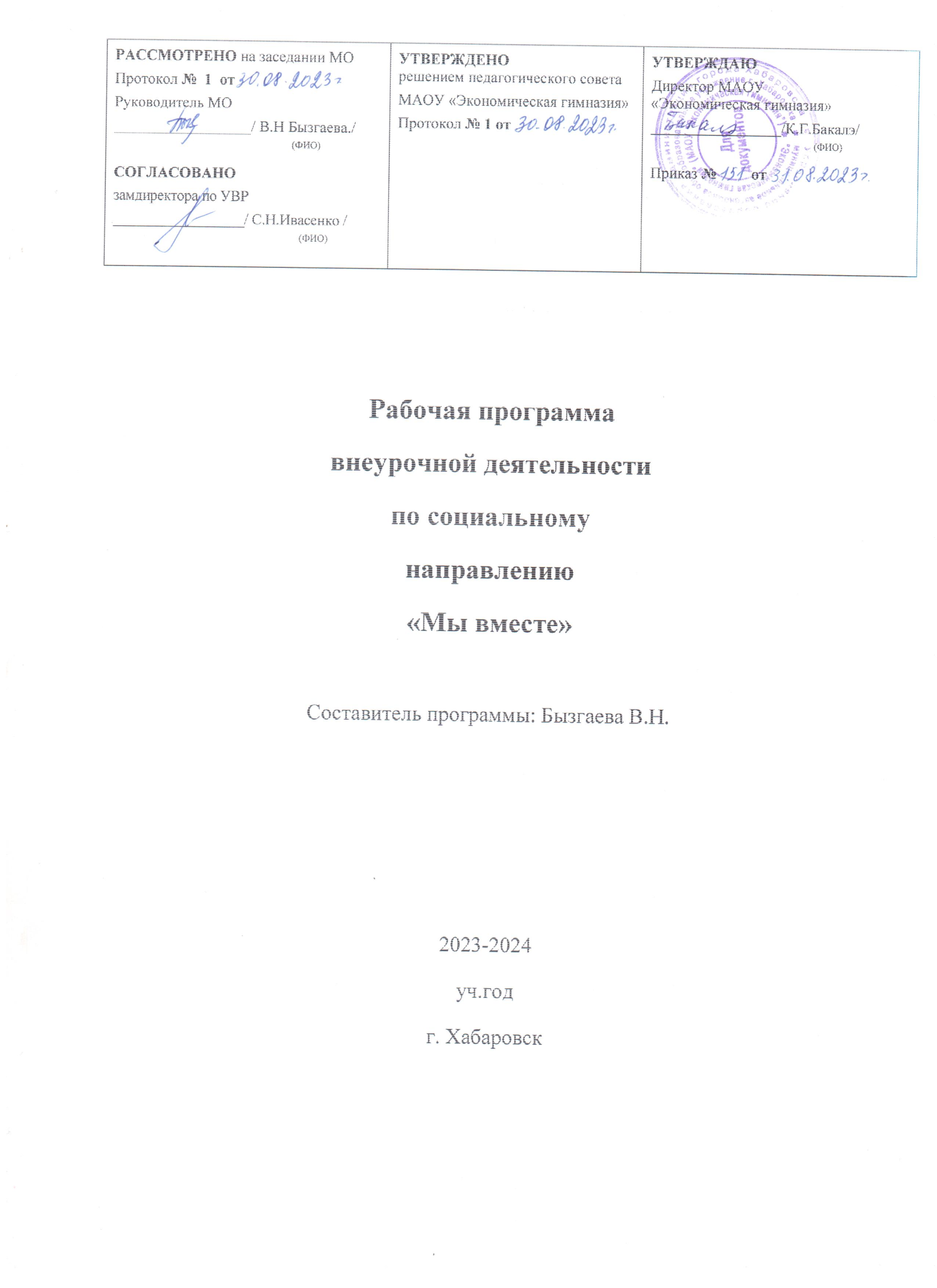 Пояснительная записка                   Рабочая программа по внеурочной деятельности «Мы вместе» составлена на основе Федерального государственного образовательного  стандарта начального  общего образования  (утвержденный приказом Минобрнаука РФ от 06.10.2009г № 373), основной образовательной программы начального общего образования МАОУ «Экономическая гимназия». Программа пропедевтического обществоведческого детского общественного объединения «Мы вместе» дополняет первый концентр историко-обществоведческого образования содержанием, отражающим национально-региональные особенности жизнедеятельности россиян-дальневосточников.

Содержание программы курса структурировано по культурно-пространственной спирали. Это позволяет систематически знакомить младших школьников с различными сферами жизни общества: историей, географией, экономикой, социологией, правом, геополитикой, историографией, археологией, этикой, эстетикой, психологией и т.д. Использование пропедевтического подхода к отбору содержания учебного материала основано на идее создания у детей первых образных впечатлений, которые необходимы младшим школьникам для расширения кругозора в понимании себя и окружающего мира.Цель:Формирование у школьников целостного представления об историческом прошлом Дальневосточного региона и его вкладе в культурно- историческое наследие России.Задачи:Развивать личностные качества, способствующие формированию у учащихся умения самореализации в социокультурных условиях Дальневосточного региона, на основе идей гуманизма, уважения прав человека, гражданственности, патриотизма и толерантного отношения к истории и культуре народов, населяющих Дальний Восток и сопредельные страны.Развивать познавательные интересы к изучению региональной истории Хабаровского края, Дальнего Востока, России и мира.Формировать стремление к размышлению, поиску.Развивать внимание, память, воображение.Главные принципы реализации программы:-Принцип развивающего и воспитывающего обучения. Содержание и методы обучения направлены не на усвоение суммы знаний, а на познавательное развитие.-Принцип индивидуализации и дифференциации обучения.-Непрерывность и систематичности школьного и внешкольного образования и воспитания. Овладение знаниями и информацией привычно ассоциируется с обучением. -Гуманизм в межличностных отношениях. -Научность и интегративность. -Интеграция интеллектуального, морального, эстетического и физического развития.Описание места курса  в учебном планеПрограмма рассчитана для учащихся начальной школы, на 4 года  обучения.На  реализацию курса отводится  134 часа по 1 занятию в неделю. 33 занятия в 1 классе и по 34 занятия  со 2 по 4 классы (1  час в  неделю).Содержание программы     Реализация программы «Мы вместе» проводится в форме Детского общественного объединения. Эта форма  представляет собой объединения детей на основе совпадения интересов, стремления к общению. На занятиях предполагается не только знакомство с новыми способами решения задач, но и создание условий для стимулирования творческого мышления. Для выполнения поставленных учебно-воспитательных задач в соответствии с методологическими позициями, на занятиях будут использованы следующие виды деятельности:интеллектуальные разминки с целью быстрого включения учащихся в работу и развития психических механизмов,задания с отсроченным вопросом,интегративные задания, позволяющие в короткий срок выявить интересы учащихся; - групповые тренинги.
 Программа курса «Мы вместе» состоит из трех самостоятельных разделов:

«Я — ученик» (1 класс), «Я — гражданин» (2 класс), «Я — дальневосточник» (3–4 классы). . 

Содержание программы для каждого раздела распределено по темам. Учебный материал для одного занятия представлен в абзацах.
В помощь учителю и ребенку созданы пособия:

— пособия для ребенка являются игровыми и включают в себя различные раскраски, «вырезалки», головоломки, игры на внимание и т.д. Это позволяет разнообразить деятельность ребенка во время учебного занятия и дома. Каждое пособие по окончании учебного года превращается в альбом воспоминаний о своем первом классе (1 класс), книгу о своей семье и селе (городе) (2 класс), справочник по обществознанию и истории Хабаровского края, Дальнего Востока, Отечества ( 3 -4 класс).
Общая характеристика разделов программы.

Первый раздел «Я — ученик» рассчитан на освоение младшими школьниками в 1-м классе. Реализация содержания раздела направлена на активизацию у младших школьников процесса самопознания, который помогает им перейти с этапа «Я субъект предметного мира» на этап «Я субъект общественных отношений» 

Содержание первого раздела программы курса предполагает познакомить первоклассников через учебно-игровое пособие «Я — первоклассник» с историей школы, со школьным сообществом, правилами поведения, основами управления, ОБЖ в школе, а также определить основы взаимоотношений между детьми класса, строящиеся на уважении, терпимости, доверии, дружбе, взаимовыручке, привить навыки по самоуправлению и самоорганизации.

Второй раздел «Я — гражданин»

Рассчитан на освоение младшими школьниками во 2-м классе. Реализация содержания раздела направлена на овладение младшими школьниками вторым и третьим уровнями самосознания.

Содержание второго раздела программы курса предполагает познакомить второклассников с тем сообществом, которое окружает детей за пределами школы, — сообществом дома, двора, города/села, где они живут. Знакомство включает обращение к истории своего дома, двора, улицы, города/села, его достопримечательностям, хозяйству, муниципальному управлению и т.д.

Третий раздел «Я — дальневосточник»

Разделен на две части и рассчитан на освоение младшими школьниками в 3-м и 4-м классах. Реализация содержания раздела направлена на окончание кризиса социальной субъектности и овладения младшими школьниками целостным самосознанием.

В 3-м классе предметом познания младших школьников является муниципальный район и Хабаровский край. Содержание первой части этого раздела программы направлено на развитие умения работать в команде через участие младших школьников в различных социальных и познавательных проектах.

В 4-м классе предметом познания младших школьников является история жизнедеятельности людей в Хабаровском крае и на Дальнем Востоке России. Содержание второй части раздела программы направлено на становление обще интеллектуальных способностей младших школьников, необходимых для изучения предметов гуманитарного цикла основной школы: истории, обществознания, права, историографии, географии и т.д.Планируемые результаты освоения программы:
Личностными результатами изучения курса «Мы вместе» в 1-м классе является формирование следующих умений: 
Оцениватьжизненные ситуации (поступки людей) с точки зрения общепринятых норм и ценностей: в предложенных ситуациях отмечать конкретные поступки, которые можнооценить как хорошие или плохие.
Объяснять с позиции общечеловеческих нравственных ценностей, почему конкретные поступки можно оценить как хорошие или плохие.
Самостоятельно определять и высказывать самые простые общие для всех людей правила поведения (основы общечеловеческих нравственных ценностей).
В предложенных ситуациях, опираясь на общие для всех простые правила поведения, делать выбор, какой поступок совершить.
Метапредметными результатами изучения курса «Мы вместе» в 1-м классе является формирование следующих универсальных учебных действий (УУД). 

Регулятивные УУД:
Определять и формулировать цель деятельности на уроке с помощью учителя. 
Проговаривать последовательность действий на уроке. 
Учиться высказывать своё предположение (версию) на основе работы с иллюстрацией учебника.
Учиться работать по предложенному учителем плану.
Учиться отличатьверно выполненное задание от неверного.
Учиться совместно с учителем и другими учениками давать эмоциональную оценку деятельности класса на уроке. 
Познавательные УУД:
Ориентироваться в своей системе знаний: отличать новое от уже известного с помощью учителя. 
Делать предварительный отбор источников информации: ориентироваться в учебнике (на развороте, в оглавлении, в словаре).
Добывать новые знания: находитьответы на вопросы, используя учебник, свой жизненный опыт и информацию, полученную на уроке. 
Перерабатывать полученную информацию: делать выводы в результате совместной работы всего класса.
Перерабатывать полученную информацию: сравнивать и группировать предметы и их образы.
Преобразовывать информацию из одной формы в другую: подробно пересказывать небольшие тексты, называть их тему.
Коммуникативные УУД:
Донести свою позицию до других: оформлять свою мысль в устной и письменной речи (на уровне предложения или небольшого текста).
Слушать и понимать речь других.
Выразительно читать и пересказывать текст.
Совместно договариваться о правилах общения и поведения в школе и следовать им.
Учиться выполнять различные роли в группе (лидера, исполнителя, критика).
2-й класс

Личностными результатами изучения курса «Мы вместе» во 2-м классе является формирование следующих умений: 
Оцениватьжизненные ситуации (поступки людей) с точки зрения общепринятых норм и ценностей: в предложенных ситуациях отмечать конкретные поступки, которые можнооценить как хорошие или плохие.
Объяснять с позиции общечеловеческих нравственных ценностей, почему конкретные простые поступки можно оценить как хорошие или плохие.
Самостоятельно определять и высказывать самые простые общие для всех людей правила поведения (основы общечеловеческих нравственных ценностей).
В предложенных ситуациях, опираясь на общие для всех простые правила поведения, делать выбор, какой поступок совершить.
Метапредметными результатами изучения курса «Мы вместе» во 2-м классе является формирование следующих универсальных учебных действий. 

Регулятивные УУД:
Определять цель деятельности на уроке с помощью учителя и самостоятельно. 
Учиться совместно с учителем обнаруживать и формулироватьучебнуюпроблему совместно с учителем (для этого в учебнике специально предусмотрен ряд уроков).
Учиться планировать учебную деятельность на уроке. 
Высказывать свою версию, пытаться предлагать способ её проверки (на основе продуктивных заданий в учебнике).
Работая по предложенному плану, использовать необходимые средства (учебник, простейшие приборы и инструменты).
Определять успешность выполнения своего задания в диалоге с учителем.
Познавательные УУД:
Ориентироваться в своей системе знаний: понимать, что нужна дополнительная информация (знания) для решения учебной задачи в один шаг.
Делать предварительный отбор источников информации для решения учебной задачи. 
Добывать новые знания: находить необходимую информацию как в учебнике, так и в предложенных учителем словарях и энциклопедиях (в учебнике 2-го класса для этого предусмотрена специальная «энциклопедия внутри учебника»).
Добывать новые знания: извлекать информацию, представленную в разных формах (текст, таблица, схема, иллюстрация и др.).
Перерабатывать полученную информацию: наблюдать и делать самостоятельные выводы.
Коммуникативные УУД:
Донести свою позицию до других: оформлять свою мысль в устной и письменной речи (на уровне одного предложения или небольшого текста).
Слушать и понимать речь других.
Выразительно читать и пересказывать текст.
Вступать в беседу на уроке и в жизни. 
Совместно договариваться о правилах общения и поведения в школе и следовать им.
Учиться выполнять различные роли в группе (лидера, исполнителя, критика).
3-4-й класс

Личностными результатами изучения курса «Мы вместе» в 3 – 4-м классе является формирование следующих умений: 
Оцениватьжизненные ситуации (поступки людей) с точки зрения общепринятых норм и ценностей: учиться отделять поступки от самого человека.
Объяснять с позиции общечеловеческих нравственных ценностей, почему конкретные простые поступки можно оценить как хорошие или плохие.
Самостоятельно определять и высказывать самые простые общие для всех людей правила поведения (основы общечеловеческих нравственных ценностей).
В предложенных ситуациях, опираясь на общие для всех правила поведения, делать выбор, какой поступок совершить.
Метапредметными результатами изучения курса «Мы вместе» в 3 – 4 м классе является формирование следующих универсальных учебных действий: 

Регулятивные УУД:
Самостоятельно формулировать цели урока после предварительного обсуждения.
Совместно с учителем обнаруживать и формулировать учебную проблему.
Составлять план решения проблемы (задачи) совместно с учителем.
Работая по плану, сверять свои действия с целью и, при необходимости, исправлять ошибки с помощью учителя.
В диалоге с учителем вырабатывать критерии оценки и определять степень успешности выполнения своей работы и работы всех, исходя из имеющихся критериев.
Познавательные УУД:
Ориентироваться в своей системе знаний: самостоятельно предполагать, какая информация нужна для решения учебной задачи в один шаг.
Отбирать необходимые для решения учебной задачи источники информации среди предложенных учителем словарей, энциклопедий, справочников.
Добывать новые знания: извлекать информацию, представленную в разных формах (текст, таблица, схема, иллюстрация и др.).
Перерабатывать полученную информацию: сравнивать и группировать факты и явления;определять причины явлений, событий.
Перерабатывать полученную информацию: делать выводы на основе обобщения знаний.
Преобразовывать информацию из одной формы в другую: составлять простой план учебно-научного текста. 
Преобразовывать информацию из одной формы в другую: представлять информацию в виде текста, таблицы, схемы.
Коммуникативные УУД:
Доносить свою позицию до других: оформлять свои мысли в устной и письменной речи с учётом своих учебных и жизненных речевых ситуаций.
Доносить свою позицию до других: высказывать свою точку зрения и пытаться её обосновать, приводя аргументы.
Слушать других, пытаться принимать другую точку зрения, быть готовым изменить свою точку зрения.
Читать вслух и про себя тексты учебников и при этом: вести «диалог с автором» (прогнозировать будущее чтение; ставить вопросы к тексту и искать ответы; проверять себя); отделять новое от известного; выделять главное; составлять план. 
Договариваться с людьми: выполняя различные роли в группе, сотрудничать в совместном решении проблемы (задачи).
Учиться уважительно относиться к позиции другого, пытаться договариваться.Содержание программы

Первый раздел «Я — ученик». 1 класс (33 часа)

Введение. Давайте познакомимся. Знакомство с новым курсом. Помощники первоклассника —эндемики Хабаровского края. С медвежонком и тигренком по стране Знаний. Мы — ученики, одноклассники, дальневосточники, хабаровчане…

Тема 1. Я — ученик. Мы — ученики.Кто я? Кто мы? Мы разные. Каждый особенный. Мы один класс. Давайте познакомимся. Наши любимые игрушки. (Создание настенного проекта «Наш классный уголок».) День Знаний. Учебное занятие, звонок, перемена, расписание, наши дневники — деловые записные книжки. Мы — школьники. Зачем мы учимся? Учение — главная работа школьников. Домашние задания и наше рабочее место дома. Секреты хорошей учебы. («Веселая энциклопедия полезных советов».) Школьник и дошкольник, а кто я? Чем отличается школьник от дошкольника? Мой режим дня. Как все успеть? Дела бывают разные по времени и трудности выполнения. Умение составлять личный деловой план на день, неделю. Умение анализировать прожитый день: что мне у составлять личный деловой план на день, неделю. Умение анализировать прожитый день: что мне удалось сделать, а что нет.
Наш безопасный путь из дома в школу и назад. Улица (дорога): проезжая часть, тротуар, обочина,перекресток, основные дорожные знаки. Регулируемые и нерегулируемые перекрестки и переходы. Светофор и его сигналы. Правила перехода улицы. Правила поведения на загородных дорогах. Особенности движения транспорта по мокрой и скользкой дороге. Соблюдение Правил дорожного движения при переходе автодорог.

Я — ученик, мы — ученики. Ученик — человек, который чему-то учится. Чему и как можно учиться?
Органы чувств человека и их роль в исследовании человеком мира.
История школьного портфеля и его обитателей. Состояние личных школьных принадлежностей у каждого первоклассника.
Мы — первоклассники. Посвящение в первоклассники. Праздник с вручением подарков и выступлением детей и родителей…

Тема 2. Мы, наш класс и наша школа.
Тип нашей школы (муниципальная или частная, общеобразовательная средняя, лицей или гимназия).
Номер и адрес нашей школы, средства связи. (Игра «Расскажи прохожему или другу, где расположена твоя школа», «Позвоните по школьным телефонам».Что бы вы узнали или сообщили?) Наш безопасный путь по школьному зданию. (Экскурсия по школьному зданию с целью ознакомления детей с расположением необходимых учебных комнат, коридоров, входов и выходов из здания, экскурсия-разведка «Как Вас зовут?»Знакомство с администраторами, техническим персоналом, поварами школы.)
Школьный бюджет. Доходы и расходы школьного бюджета. Бережное отношение к школьному имуществу и возможность пополнения школы новыми книгами, спортивным инвентарем, пособиями, компьютерами…
От кого зависит в школе чистота, уют, возможность получить хорошее образование? Сколько стоит наше образование?
Классный кабинет. Рабочее место ученика и учителя. Индивидуальные и общешкольные принадлежности. (Игра на внимание «Мое и наше» и на самое аккуратное рабочее место.) От чего зависит наше здоровье в школьном кабинете?
Экскурсия в школьный медпункт. Что нужно делать для укрепления своего здоровья в школе и дома?
Знакомство с медицинским персоналом и правилами поведения в школьном медпункте. Возможные опасности и травмы. Навыки оказания первой помощи пострадавшему в случае получения травмы в школе.
Основные человеческие потребности первоклассников и их удовлетворение в условиях школы. Правила поведения и основы безопасной жизнедеятельности на занятиях и переменках, в разных местах школы: в столовой, в туалетных комнатах, на игровой площадке, в спортзале…
Общешкольные правила безопасности для детей и взрослых, принятые в нашей школе. (Мозговой штурм «Школьное царство и его правила поведения».)
План и правила поведения в чрезвычайной ситуации (пожар, землетрясение, наводнение, при встрече с человеком угрожающего поведения в школе). К кому в школе можно обратиться за помощью? (Показ безопасных мест укрытия в здании и маршрута выхода из здания школы на случай чрезвычайной ситуации.) Причины пожаров в здании школы и способы их тушения. Телефоны экстренной помощи: 01, 02, 03, службы спасения. Скоро праздник Новый год. Правила поведения при пожаре. Дружина ЮДП в нашем классе.
Школьная библиотека — хранительница знаний людей и наша помощница. Правила поведения в библиотеке. Читательский билет, книжные полки, каталоги. Экскурсия в школьную библиотеку. Рукомесло. Книги дальневосточных авторов детям.
А мы такие разные. Наша классная книга рекордов. Мой класс глазами моих одноклассников.
Семья. Наш класс — семья (союз одноклассников). Чувства заботы, товарищества, поддержки, уважения и дружбы — это условия успеха в учебе каждого в нашем классе. (Создание настенного проекта «Наш классный уголок».)
Как я и мои одноклассники можем сделать свою жизнь в классе и школе интересной? Наше самоуправление. Коллективное планирование классных дел и анализ проведенных. Я и вклад каждого в создание интересной жизни в нашем классе. (Создание настенного проекта «Наш классный уголок».)
Как жить в мире с другими? Деловые и личные отношения между всеми жителями школьной страны: учениками, учителями, администрацией школы, техническим персоналом, родителями (устный опрос мнения детей «Ученик и учитель — это...»). Как разрешать возникаемые конфликты, «нерешаемые» вопросы? Учиться на чужих и своих ошибках. (Создание настенного проекта «Наш классный уголок».) Какие отношения помогают и какие мешают нам в учебе? Коллективный договор о правилах хорошего тона в нашем классе. (Создание настенного проекта «Наш классный уголок».) Тренинг «Комплимент». Умение принимать людей такими, какие они есть — важное качество современного человека. Право на ошибку. Ответственность за свои поступки. (Групповой мозговой штурм.)
Вежливые слова. «Здравствуйте» и «До свидания». Как себя вести в классе, если ты в нем новичок или возвращаешься после болезни? Как попрощаться с классом, если предстоит разлука или переезд? Как быстрее познакомиться с другими? Как преодолеть свои страхи и робость в общении с другими (психологический тренинг)?
Каникулы и правила поведения на автодорогах, на весеннем льду. Наши путешествия по Хабаровскому краю во время каникул.


Тема 3. Наша школьная пора.

Что такое история? Какой она бывает? Зачем она людям? Путешествие по «реке времени». История нашей школы. Экскурсия по школьному музею. Воспоминания наших родителей об их школьной поре, школе и учителях. Любимые предметы наших родителей. (Рассказы-воспоминания родителей.) Просмотр альбомов выпускников прошлых лет.
История нашего класса. (Рукомесло.Коллективное придумывание и оформление альбома или настенной газеты о классе: будни и праздники нашего класса, ученики, учителя, родители.)
Подарок будущим первоклассникам от нашего класса. Настенные газеты-пожелания. Шкатулки полезными мелочами.
Наши школьные успехи. Подведение первоклассниками своих качественных и количественных итогов.
Основы безопасной жизнедеятельности детей летом на территории Хабаровского края.
Праздник «До свидания, первый класс». (Праздничный концерт, посвящение во второклассники,поздравление родителей...)

Второй раздел «Я — гражданин». 2 класс (35 часов)

Введение. Большой урок для маленького гражданина. Гражданин. Россия.

Тема 1. На востоке России .
Россия, Москва, Конституция. Герб, флаг России. Горожанин, селянин, гражданин – что общего в этихсловах? Гражданство. С чего начинается Родина? Большая и малая Родина. Дальний Восток — родина эндемиков Хабаровского края — амурского тигра и гималайского медведя. Города и села на карте Хабаровского края. Знакомство с условными знаками карты. История названия нашего города/села. Место расположения нашего города/ села. Паспорт моего города/села (где располагается, сколько жителей имеет, почтовый индекс и междугородный телефонный код). Дальний Восток, Хабаровский край. 
Семья. Однокоренные слова с корнем РОД (родственники, родня, родник, родоначальник…). Их смысл и взаимная связь. Наши семьи. Наши родовые фамилии. Родословная. Предки, потомки. Самые старшие в семье родственники. (Работа с цветовой лентой времени.) Семейные реликвии. Семейные увлечения. Счастливая семья. Кто в семье самый главный и самый важный?
Улица, дом, двор — место проживания человека и … ОБЖ детей во время игры во дворе и на улице.
История и план улиц микрорайона, в котором проживают дети. Соседи, их имена и судьбы. Местоположение микрорайона/части села на карте города/села. Основные автомагистральные дороги до микрорайона/части села на его территории. (Игра «Как доехать до нашего микрорайона из…») Маршруты пассажирского транспорта и его остановки по территории микрорайона. История появления микрорайона/части села и его улиц, их застройка.
Календарь. Переселенцы. Коренные жители. Когда и как появился наш город/село? Кто был его основателями и первыми жителями? Как жили первые жители нашего города/села? Их быт, образ жизни, занятия.
Исторический центр нашего города/села (улицы, сохранившиеся достопримечательности, памятные места). Историческое прошлое в облике современного города/села. Книга почета и почетные граждане.
Охрана и восстановление исторических памятников и построек.
Избиратели, выборы, голосование, жители, мэр, сход, избирательный бюллетень. Кто может быть хозяином нашего города/села? Место расположения и рабочие телефоны мэрии/сельсовета. Городское хозяйство.
Жизнь нашего города (села). Городское (поселковое) хозяйство. Служба экстренной помощи. Наш вклад в жизнь нашего города/села. Правила поведения и общения в нашем городе/селе.
Бизнес, бизнесмен, маркетинг, менеджер, благотворительность, меценатство, реклама. Наш город/село в хозяйственной жизни Хабаровского края, Дальнего Востока, России.
Профессии, способности, возможности. Человек может развить или утратить свои способности. Профессии, востребованные в нашем городе/селе, крае.
Потребители. Потребности. Сертификат. Чек. Мы — потребители. Переработка отходов. Российский стандарт качества. Товарная этикетка.
Семейный бюджет. Доходы. Необходимые и желательные расходы. Возможности родителей и наши желания. Карманные деньги — как и на что их потратить?
Новогодние праздники и развлечения жителей нашего города/села. Главная новогодняя ёлка.Национальные новогодние обряды и развлечения.

Тема 2. Как жить в мире с собой и другими.

Горожане/селяне. Они разные, но все жители нашего города/села. Пожилые, одинокие, инвалиды, беженцы, погорельцы — люди, требующие особой заботы.
Правила пожарной безопасности в быту. Правила пользования электроприборами, печами, пиротехникой… ОБЖ.
Здоровье и здоровый образ жизни. Вредные привычки и их воздействие на здоровье. Причины,приводящие к появлению вредных привычек и способы предотвращения их развития у детей. Каксказать «нет», если тебе предлагают покурить, принять наркотик, выпить спиртной напиток (тренинг«Паутина»).
Мы — жители нашего города/села. Наши увлечения и желания. Мы все разные, но мы должны научиться договариваться, так как живем в одном городе/ селе. Нужно ли помогать нашему городскому/сельскому сообществу? НКО (некоммерческие организации) и их роль в решении городских/сельских проблем.
Мы — дети. Ребенок — особенный человек. Трудно ли быть ребенком? Зачем человеку дается детство? Стоит ли быстрее стать взрослым? Как справиться со своими обидами и гневом? Что каждому из нас нравится и что огорчает нас в наших характерах (по личному мнению и мнению одноклассников).
Свобода и свободные люди. Взаимосвязь свобод, прав и обязанностей. (Тренинг «Как быть, если каждый делает только то, что ему хочется, невзирая на нарушение прав и свобод других людей?»)

Право людей на отдых и досуг. Наши увлечения и возможности дополнительного образования в секциях, клубах, студиях… микрорайона, города/села. Наш досуг на каникулах. Правила дорожного движения во время каникул.
Азбука этикета. Этикет в нашей жизни. Правила этикета, принятые в нашем классе, школе, дома. Как характер и поступки человека влияют на положение человека в обществе?
Университет хороших манер. Мода, вкусы, увлечения — история и современность.
Основные правила безопасности во время летних каникул. Когда солнце, воздух и вода помогут укрепить наше здоровье? Что важно помнить, отдыхая летом в пригородной зоне, у воды, на пляже, в лесу? Первая медицинская помощь (ПМП).
Третий раздел «Я — дальневосточник».Часть первая. 3 класс (35 часов)

Введение. Край, в котором мы живем.

Хабаровский край, Родина, страна. Мы горожане/селяне, хабаровчане, дальневосточники, россияне, граждане.

Тема 1. Дальний Восток России.

Федерация. Субъект федерации. Хабаровский край — субъект Российской Федерации. Система управления краем: избиратели, Законодательная Дума Хабаровского края, губернатор. Символика Хабаровского края. Хабаровский край на карте России. Государственная граница на территории Хабаровского края.
Административная граница Хабаровского края. 20 октября 1938 года — образование Хабаровского края. Хабаровск — краевой центр. История появления города и его названия. Статус и символика Хабаровска.
Геральдика — наука о гербах. Исторический экскурс в прошлое Хабаровска как центра Приморской области, Приамурского генерал-губернаторства, Приамурского края, Хабаровского края. Гербы города Хабаровска, их история, символика, авторы, время создания. (Геральдический практикум.) Я.В. Дьяченко. Переселенцы, их быт и труд, чувства. Встреча переселенцев и коренных народов при освоении Приамурья в середине XIХ века.
Дальневосточный федеральный округ. Полномочный представитель Президента Российской Федерации. Субъекты Российской Федерации, входящие в Дальневосточный федеральный округ, место их расположения, названия, символика, столицы, краевые, областные и окружные центры. Хабаровск — центр Дальневосточного федерального округа, краевой центр Хабаровского края. Россияне-дальневосточники. Население Дальнего Востока России многонационально. Народы, проживающие на Дальнем Востоке. Их быт, традиции и культурное наследие.
Многообразие национальных праздников народов Дальнего Востока: названия, особенности проведения. Тотемические праздники коренных народов Дальнего Востока (праздники в честь животных рода: медведя, тигра, моржа, оленя).
Соседи Хабаровского края в стране и за рубежом. Города-побратимы Хабаровска. Международные связи Хабаровского края.
Страны Азиатско-Тихоокеанского региона (АТР). Их быт, традиции и культурное наследие, досторимечательности. Виза. Заграничный паспорт россиянина. Туризм. (Игра «Отгадайте название страны, из которой приехал к нам гость», выставка плакатов о дружбе хабаровчан с жителями других стран).

Тема 2. Наша малая Родина.

Муниципальное образование, муниципальный округ, муниципальный район, муниципальное поселение. Два городских округа (Хабаровск и Комсомольск-на-Амуре) и 17 муниципальных районов — муниципальные образования Хабаровского края. Население и символика муниципальных образований в Хабаровском крае.
Наш район (муниципальный округ) на карте Хабаровского края. Его административный паспорт: название, год создания, районный центр, число жителей, количество городов и сел, названия городских округов для Хабаровска и Комсомольска-на-Амуре.
Рукотворные и природные достопримечательности района. Вклад района в хозяйственную жизнь края. (Игра «Восьмое чудо света»).
История района (округа) в лицах и судьбах его жителей. Интервью. Журналист. Журналистская этика.
Учимся договариваться. Вопросы местного значения. Местный референдум и процедура его проведения.(Игра «Моя гражданская инициатива»).
Наш город /село в жизни района, края, страны. Интернет. Сайт. Создаем Интернет страничку о своем городе или селе.
Организация условий для досуга и активного отдыха населения — компетенция муниципального поселения. Места активного отдыха горожан/селян. Проектирование парка отдыха, места отдыха горожан/ селян (пляжа, пристани, набережной, парковой зоны, парка атракционов…). Здоровый образ жизни.
Мир игр. Игры национальные, для детей, которые проводятся в квартире, за столом, на улице, на спортивной площадке... Любимые детские игры бабушек и дедушек, родителей младших школьников. Презентация игр и их разучивание.
Организация условий для спорта и физической культуры населения — компетенция муниципального поселения. Спортивные и детские городки. Спортивные школы и секции города/ села. Олимпийское движение дворовых команд. Дворовые олимпийские игры: символика, виды спорта, участники.

Тема 3. Экономика и экология Хабаровского края.

Экономика. Потребители. Потребности. Производители. Товар. Услуга. Деньги. Конкуренция. Рынок. Цена. Бизнесмен. Бартер. Купля–продажа. (Экономическая игра «Бартер»). (Деловая игра «Я губернатор, или как и почему так организована экономика Хабаровского края»).
Природные ресурсы. Основные отрасли народного хозяйства и профессии, представленные в Хабаровском крае. (Работа с картами и атласами края). Покупать. Производить. Экспорт. Импорт. Страны, торгующие с Хабаровским краем. Транспорт и основные дорожные магистрали (работа с картами и атласами края).
Малый бизнес. Технология производства. (Экскурсия на предприятие малого и среднего бизнеса). Ярмарка продуктов, изготовленных в Хабаровском крае. Изготовитель. Сертификат качества. (игра«Общественное жюри».)
Азбука экологии. Экология и экологические кризисы. Конституция Российской Федерации об охране окружающей среды. Международные отношения в сфере сохранения природы Земли. Способы защиты природы и улучшения жизни людей в нашем районе.
Гармония человека и природы. Ландшафтный дизайн. Декор. Дизайнер. Обобщение. Хабаровский край — наша Родина. Дальневосточные просторы. Презентация туристических маршрутов по территории Хабаровского края.

Тема 4. Семья, мир, здоровье — общечеловеческие ценности.

Общечеловеческие ценности: человек, культура, труд, мир, дом, семья, знания, здоровье… Их значение в жизни людей. Золотые правила общения и поведения. (Тренинг «Я свободный человек»).
Родословная. Генеалогия. Поколение, предки, потомки, род. Генеалогическое дерево и способы его составления. Родовые семейные традиции. Родовая память. Семейные фотоальбомы и письма.
Миролюбие. Мир. Война. Проект «Я голосую за мир». Символ мира. Способы сохранения мира в семье, дворе, городе/селе, крае, стране, на Земле.
ОБЖ детей летом. Готовимся в поход. Его планирование и организация. ОБЖ детей во время похода.
Дневничок личных летних планов.Третий раздел «Я — дальневосточник».Часть вторая. 4 класс (35 часов)

Тема 5. История и культура народов Дальнего Востока, Хабаровского края.

Федеральный государственный образовательный стандарт. Региональные особенности. Историческое время, исторические источники. Археологические раскопки. Историография и вспомогательные исторические дисциплины по истории России.
Народы и племена, с которых начиналась история России. Племена восточных славян. Их быт, занятия, религиозные культы.
Первые древнейшие государства на территории современной России. Древняя Русь и первые киевские князья. Крещение Руси. Древнерусская письменность, художественное ремесло, зодчество. Общее представление о православном христианстве.
Монголо-татарское нашествие на Русь. Александр Невский и борьба Новгородской республики с тевтонскими крестоносцами-рыцарями на севере Древней Руси. Возвышение Москвы. Куликовская битва. Дмитрий Донской.
Образование единого государства. Расширение Российского государства на Восток в XIV–XVI вв. Жизнь крестьян.
Культура Руси ХIV–XVI вв. Книгопечатание, зодчество, иконопись. Андрей Рублев. Имена россиян, прославивших Отечество в XII–XVI вв. Смутное время. Защита Отечества от иноземных захватчиков. Дмитрий Пожарский и Кузьма Минин. Начало династии Романовых. Петр I и его реформы.
Археологические раскопки на территории Дальнего Востока. Жизнь первобытных людей на Дальнем Востоке в период каменного века. Историография и вспомогательные исторические дисциплины по истории Дальнего Востока.
Дальневосточные племена — мохэ, кидани ишивэй: быт, занятия, религиозные верования. Общее и особенное в развитии славянских и дальневосточных племен в V–VIII вв. Бохай как «процветающее государство к востоку от моря». Общее и особенное в развитии древнейших государств на территории современной России в VIII–XII вв. Дальний Восток — регион религиозного многообразия. Культурное наследие бохайского многонационального государства. Общее представление о буддизме. Археологические раскопки буддийских храмов на территории Дальнего Востока.
Монголо-татарское нашествие на древнейшие государства Востока. Хождение за Камень: открытие и освоение Сибири и Дальнего Востока. Предки коренных народов Сибири и Дальнего Востока. Россияне, открывавшие и осваивающие Сибирь и Дальний Восток в XIV–XVI вв. Наиболее яркие и интересные страницы из истории Хабаровского края (имена и события по выбору учащихся и учителя). (Лента времени, викторина «Кто возглавил эти экспедиции?»).
Исследователи земли чукотской, камчатской и курильской в XVIII в. Моряки Петровской эпохи —исследователи Тихого океана.
Россия при Екатерине II. Академия наук и Московский университет. Михайло Ломоносов.Победы русской армии и флота. Александр Суворов.
Отечественная война 1812 г. и её герои. Освобождение крестьян от крепостной зависимости. Жизнь россиян во 2-й половине XIX в. Культура Российской империи.
Падение царизма. Приход большевиков к власти.
Гражданская война.
Образование СССР. Попытка создания нового общества.
Великая Отечественная война 1941—1945 гг.
Советская страна во второй половине ХХ в.
Распад СССР. Провозглашение независимости России.
Конституция РФ – основной закон страны. Наши права и свободы по Конституции РФ.
Коренные жители Приамурья и Приморья, их быт, образ жизни, верования, праздники, национальные виды искусства. Места расселения коренных народов в Хабаровском крае. (Работа с атласами.Посещение музеев, экскурсии по музеям, рассказывающие о жизни и быте коренных народов края, рукомесло «Национальное ателье».) Деятельность Н. Н. Муравьева-Амурского по заключению мирных договоров с Китаем и образованию населенных пунктов на закрепленной за Россией территорией. Освоение Приамурья и Приморья во второй половине XIX в.
Переселенцы. Появление и развитие Хабаровска как центра Приамурского генерал-губернаторства. Строительство Транссиба и моста через р. Амур. Жизнь и быт дальневосточников в конце XIX — начале XX в. Вклад дальневосточников в культурное наследие России.
Гербы дальневосточных городов.
Установление Советской власти на Дальнем Востоке.
Дальневосточники в годы Гражданской войны и иностранной интервенции.
Ударные стройки первых пятилеток на Дальнем
Востоке и в Хабаровском крае. Дальневосточники в 30–40-е гг. ХХ в.
Защита дальневосточных рубежей СССР в годы Великой Отечественной войны. Дальневосточники-герои.
Улицы и площади нашего города/села, названные в честь героев войны. Мемориальные комплексы и обелиски в нашем городе/селе. Судьба наших родных, связанная с историей Отечества в годы войны. Книга памяти Хабаровского края.


Тематическое планированиеПервый раздел «Я – ученик»1 класс 1 час в неделю – 33 часа,Второй  раздел «Я — гражданин».2 класс (1 час в неделю 34 часаТретий раздел «Я — дальневосточник».Часть первая 3 класс(1 час в неделю 34 часаЧасть вторая. 4 класс 1 час в неделю 34 часовЭкскурсии:Обзорная экскурсия по деловому Хабаровску.Города – побратимы Хабаровска. (беседа сотрудника музея)Экскурсия на производство. (2 шт.)Экскурсия по достопримечательностям Хабаровского края.Экскурсия в археологический музей. (археология Приамурья, древние государства на территории современной России)Экскурсия в музей (открытие Сибири и ДВ)Экскурсия в музей (коренные народности ДВ)История переселенцев на ДВ.История моста через Амур.Приамурское генерал- губернаторство.ДВ во время ВОВ.Мемориальные комплексы и обелиски в нашем городе.


Литература:1. Программа и методическое пособие для учителя начальной школы по пропедевтическому курсу «Край, в котором я живу»/ С.Л.Посмитная; - Хабаровск: Частная коллекция, 2008.2.Посмитная С.Л. «Я — ученик». Региональное учебно-игровое пособие для младших школьников.
3. Посмитная С.Л. «Я — гражданин». Региональное учебно-игровое пособие для младших школьников.
4. Посмитная С.Л. «Я — дальневосточник». Региональное учебно-игровое пособие для младших школьников.№Кол-во часовДатаТема занятияСодержание11(ВведениеДавайте познакомимсяУчимся бесконфликтно общаться, создаем классный уголок.21Я – ученик. Мы – ученики.Кто я? Кто мы?Учимся бесконфликтно общаться, создаем классный уголок.31Заливается звонок, начинается урок.Договариваемся об общих правилах.41Мы - школьникиРассуждаем о своей новой роли в обществе.51Режим дня (и как всё успеть)Учимся планировать свой день61В гостях у светофораОсознаем ОБЖ для пешеходов71Мы - ученикиОсознаем свои возможности для успешной учебы81Школьный портфельОсознаем умение быть бережливым и аккуратным как важные качества ученика.91Мы – первоклассники(Создание настенного проекта «Наш классный уголок»)Ритуал посвящения в первоклассники.101Мы, наш класс и наша школа.Наш красивый школьный дом, а хозяин ли я в нем?Знакомимся со взрослыми, работающими в школе. Учимся бесконфликтно общаться в школьном коллективе.111Школьный бюджетОсознаем важность бережного отношения к школьному имуществу.121Наш учебный кабинетОсознаем, что забота о своем интересе не должна отвергать заботу об интересе всех.131Экскурсия в медицинский кабинетПроговариваем способы избежать травмы во время пребывания в школе и способы помощи пострадавшим от травмы.141О правилах школьного поведенияПроговариваем важность правил поведения. Учимся предвидеть опасность.151Внимание: чрезвычайная ситуацияПродолжаем учиться предвидеть опасность.161Скоро в школе Новый годПроговариваем ОБЖ детей во время новогоднего праздника.171Прогулка в школьную библиотекуЗаписываемся в библиотеку, знакомимся с правилами ее работы.181А мы такие разныеУчимся увидеть в другом то, за что его можно похвалить. Учимся быть внимательными друг к другу191Наш класс - семьяОпределяемся с ролью каждого в организации комфортных отношений в классе.201Наши школьные будни и праздникиОсваиваем технологию КТД – коллективное творческое дело.211Как жить в мире с другими?Учимся быть внимательными друг к другу, учимся бесконфликтному общению.221Ура, каникулы!Проговариваем ОБЖ во время весенних каникул.231Наша школьная пора.Что такое история?Знакомимся с историей как наукой о жизни.241Экскурсия в школьный музей Знакомимся с культурой, традициями, бытом своего народа.25-262 Экскурсия в филиал краеведческого музея имени А.Н.ГродековаЗнакомимся с культурой, традициями, бытом своего народа.271История нашей школыЗнакомимся с историей нашей школы.28-292 История нашего классаПишем историю своего класса.301Подарок будущим первоклассникамУчимся умению подарить другому радость.311Наши школьные успехиРазвиваем положительную самооценку.321Скоро летоПроговариваем ОБЖ детей летом на территории Хабаровского края331До свидания, первый классПраздник – посвящение первоклассников во второклассников.Всегочасов33№ п/пНаименование темыКоличество часовКоличество часовКоличество часовКоличество часов№ п/пНаименование темывсеготеорияпрак-тикаэкскур-сиидата1.Я – гражданин, а это значит….. 
112. С чего начинается Родина?113.На востоке России.114.Знакомьтесь, моя семья.115. Семейная шкатулка116.Я здесь живу. История улиц района.117.Мой дом и двор.118.Листая старый календарь.119.Экскурсия по историческому центру.1110.Экскурсия по историческому центру.1111.Выборы.(Постигаем конституционные смыслы организации муниципальной власти)1112.Жизнь нашего города.(Знакомство с деятельностью местных органов власти)1113.Завтра начинается сегодня.(Роль нашего города в хозяйственной жизни страны)1114.Ярмарка профессий.1115.Мы- потребители.(Знакомство с законом о защите прав потребителя)1116.Семейная экономика.1117.Новогодняя афиша «Чудо- ёлка»1118.Я, ты, он, она – семья хабаровчан, амурчан,  …1119.Огонь, вода и медные трубы.(ОБЖ детей во время каникул и зимних праздников)1120.Как сказать «нет».Если тебе предлагают приобрести вредные привычки.1121.Заключаем общий договор1122.Заключаем общий договор1123.Я- ребёнок.1124.Познаём себя. Качества характера личности.1125.Я- свободный человек.1126.Мораль. Моральная норма.1127.Мои права на отдых и досуг.1128.Азбука этикета.1129.Университет хороших манер.1130.Мода, вкусы, увлечения.1131.История моды людей разных людей и разных эпох.1132.ОБЖ детей в период летних каникул.1133.Здравствуй лето.1134.Здравствуй лето.11Всего:Всего:3415811№ п/пНаименование темыКоличество часовКоличество часовКоличество часовКоличество часов№ п/пНаименование темывсеготеорияпрак-тикаэкскур-сиидата1.Дальний Восток России.. 
112. Хабаровск – краевой центр.113.Я.В. Дьяченко. Переселенцы, их быт,труд, чувства.114.Встреча переселенцев и коренных народов Приамурья.115. Дальневосточный федеральный округ.116.Субьекты РФ, входяшие в Дальневосточный федеральный округ.117.Покупать или производить – что лучше?118.Хабаровск- центр Дальневосточного федерального округа119.Россияне- дальневосточники. Их быт, традиции, культурное наследие.1110.Многообразие праздников народов Дальнего Востока.1111.Соседи Хабаровского края в стране и за рубежом.1112.Страны Азиатско - Тихоокеанского региона.1113.Муниципальное образование- город Хабаровск. Население, символика города.1114.Рукотворные и природные достопримечательности Хабаровского айона.1115.Вклад района в хозяйственную жизнь края.1116.Игра «Восьмое чудо света».1117.История в лицах и судьбах жителей Хабаровского округа.1118.Учимся договариваться. Местный референдум и процедура его проведения.1119.Игра «Моя гражданская инициатива»1120.Наш город в жизни края, страны.1121.Создаём Интернет страничку о своём городе.1122.Места активного отдыха горожан и гостей города.1123.Основные отрасли народного хозяйства и профессии, представленные в Хабаровском крае. 1124.Малый бизнес. Технология производства.1125.Экскурсия на предприятие малого и среднего бизнеса.1126.Ярмарка продуктов, изготовленных в Хабаровском крае. Сертификат качества.1127.Игра «Общественное жюри»1128.Экология и экологические кризисы.1129.Способы защиты природы и улучшение жизни людей в нашем районе.1130.Общечеловеческие ценности, их значение в жизни людей.1131.Тренинг «Я- свободный человек»1132.Генеалогическое дерево и способы его составления.1133.Миролюбие. Способы сохранения мира в семье, дворе, городе, стране.1134.ОБЖ детей летом. Готовимся в поход.11Всего:Всего:34131110№ п/пНаименование темыКоличество часовКоличество часовКоличество часовКоличество часов№ п/пНаименование темывсеготеорияпрак-тикаэкскур-сиидата1.История и культура народов Дальнего Востока и  Хабаровского края.Край, в котором  мы живём. 
112. Хабаровский край – субъект Российской Федерации.113.На востоке России.114.Хабаровск – краевой центр.115. Соседи Хабаровского края.116.Основы экономики.117.Покупать или производить – что лучше?118.Наш город/ село119.Дальневосточные просторы.(Туристическая ярмарка)1110.Моя родословная.1111.Историческая мозаика.1112.Археология Приамурья.1113.Из глубины истории.(Древние государства на территории современной России)1114.Наследие далёких предков.(vii – xiiвека)1115.Начало второго тысячелетия.1116.Куликовская битва.1117.Образование и расширение Российского государства (xiv – xviвека)1118.Походы за камень. Открытие Сибири и Дальнего Востока и присоединение их к России.1119.Пришлые и коренные: встреча двух миров.1120.Время великих перемен. (viiвек)1121.Исследователи земли Чукотской, Камчатской и Курильской.1122.Екатериненское время.1123.Отечественная война 1812 года.1124.Отмена крепостного права в России.1125.Освоение Приамурья и Приморья.( ix- xxвек)1126.На Амурских просторах.1127.Приамурское генерал- губернаторство1128.И на Тихом океане свой закончили поход. (революционная Россия)1129.Советский Союз.(1922-1939 годы)1130.Великая Отечественная Война.1131.Дальневосточники- герои.1132.Россия – независимое государство.1133.Мои конституционные права и свободы.1134.Россия – часть мирового сообщества.11Всего:Всего:34121012